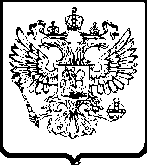 УПРАВЛЕНИЕ ФЕДЕРАЛЬНОЙ АНТИМОНОПОЛЬНОЙ СЛУЖБЫПО ТЮМЕНСКОЙ ОБЛАСТИ. Тюмень,  ул. Холодильная, 58а                                                                тел. 50-31-55АКТ   ПРОВЕРКИ № 30г. Тюмень                                                                                              19 сентября 2013г.На основании приказа Тюменского УФАС России от 22.08.2013 № 400  проведено внеплановое выездное контрольное мероприятие в отношении администрации Горьковского муниципального образования Тюменского района (Тюменская область, Тюменский района, с. Горьковка, ул. Молодежная, 11), далее также  - Администрация.Приказ о проведении проверки, а также требование о предоставлении документов вручены 26.08.2013 непосредственно главе администрации Горьковского муниципального образования Вторушину А.В..Лица, проводившие проверку: начальник отдела Москвичева Ольга Николаевна – руководитель инспекции, специалист-эксперт Самко Алена Леонтиевна.В проведении проверки принимали участие: глава Администрации Вторушин А.В., главный специалист Администрации Кузнецова Т.В. Руководителем проверяемого лица в период проведения проверки являлся Вторушин Андрей Валентинович. Предметом проводимой проверки является соблюдение администрацией Горьковского муниципального образования Тюменского района требований ст. 16 Федерального закона от 26.07.2006 №135-ФЗ «О защите конкуренции» (далее также  – Закон о защите конкуренции).Период, за который проведена проверка соблюдения антимонопольного законодательства: с 01.01.2013 по настоящее время.Срок проведения проверки по приказу: с 23.08.2013 по 20.09.2013.Период проведения проверки: 26.08.2013 – 19.09.2013.Продолжительность проверки: 19 рабочих дней.Акт составлен Москвичевой О.Н., Самко А.Л.Основанием для проведения данной внеплановой проверки послужило обращение физического лица, указывающего на признаки нарушения антимонопольного законодательства при размещении муниципальных заказов администрацией Горьковского муниципального образования.Горьковское муниципальное образование Тюменского района обладает статусом сельского поселения.Администрация Горьковского муниципального образования Тюменского района является исполнительно-распорядительным органом местного самоуправления сельского поселения, наделенной Уставом муниципального образования полномочиями по решению вопросов местного значения.Согласно ч. 1 ст. 4 Федерального закона от 21.07.2005 № 94-ФЗ «О размещении заказов на поставки товаров, выполнение работ, оказание услуг для государственных и муниципальных нужд» (далее – Закон о размещении заказов) Администрация выступает муниципальным заказчиком при размещении  заказов на поставки товаров, выполнение работ, оказание услуг за счет бюджетных средств и внебюджетных источников финансирования.В соответствии с п.п. 1, 2 ст. 72 Бюджетного кодекса РФ размещение заказов на поставки товаров, выполнение работ, оказание услуг для муниципальных нужд производится в соответствии с законодательством РФ о размещении заказов.В силу ч. 2 ст. 10 Закона о размещении заказов во всех случаях размещение заказа для муниципальных нужд осуществляется путем проведения торгов, за исключением случаев, предусмотренных Законом о размещении заказов. При этом, применение Закона о размещении заказов обязательно при условии использования средств бюджета, которые направляются на оплату работ (услуг) для муниципальных нужд. В свою очередь, размещение муниципального заказа без проведения публичных процедур может привести к ограничению конкуренции на соответствующем рынке, поскольку такими действиями ограничивается доступ неограниченного круга лиц к размещаемым заказам.Произвольный выбор контрагентов без проведения процедур, предусмотренных Законом о размещении заказов и обеспечивающих доступ физических и юридических лиц к заказам, размещаемым органами местного самоуправления, приводит или может привести к ограничению конкуренции на соответствующих товарных рынках, поскольку целями Закона о размещении заказов является, в том числе, обеспечение конкуренции.В ходе проведения контрольного мероприятия установлено следующее.Согласно информации, размещенной на официальном сайте закупок www.zakupki.gov.ru,  извещениями от 13.08.2013г. Администрация объявила о проведении запросов котировок:- на выполнение работ по сносу жилого дома по адресу Тюменская область, Тюменский район, с. Горьковка, пер. Пионерский, 9 (реестровый номер заказа 0167300007913000010), окончание срока подачи заявок 22.08.2013г. в 09:00;- на выполнение работ по сносу жилого дома по адресу Тюменская область, Тюменский район, с. Горьковка, пер. Пионерский, 8 (реестровый номер заказа 0167300007913000009), окончание срока подачи заявок 22.08.2013г. в 09:00.При проведении проверки по указанным выше адресам каких-либо объектов недвижимости инспекцией не обнаружено (протокол осмотра территории с фотоотчетом прилагается к акту). При этом, присутствовавший при осмотре глава Администрации, Вторушин А.В., пояснил, что дома были снесены в июне-июле 2013 года ИП Беланчук Т.К.В то же время, согласно журналам регистрации поступления котировочных заявок по указанным запросам котировок поступило по 2 заявки: ИП Беланчук Т.К., ИП Галстян А.А. Однако на момент начала проведения проверки – 26.08.2013 – протоколы рассмотрения и оценки поступивших заявок отсутствовали.Согласно ст. 16 Закона о защите конкуренции запрещаются соглашения между органами местного самоуправления или между ними и хозяйствующими субъектами либо осуществление этими органами и организациями согласованных действий, если такие соглашения или такое осуществление согласованных действий приводят или могут привести к недопущению, ограничению, устранению конкуренции.Кроме того, ч. 1 ст. 15 Закона о защите конкуренции установлен запрет на осуществление органами местного самоуправления, иным осуществляющим функции указанных органов органам или организациям, действий (бездействия), которые приводят или могут привести к ограничению конкуренции. Таким образом, в указанных действиях Администрации содержатся признаки нарушения ст.ст. 15, 16 Закона о защите конкуренции, выражающиеся в согласованных действиях последней с хозяйствующим субъектом, произвольном выборе хозяйствующего субъекта для выполнения работ для нужд Администрации, которые  приводят или могут привести к недопущению, ограничению, устранению конкуренции.По результатам рассмотрения инспекцией иных действий Администрации по размещению заказов в 2013 году установлено следующее.1. В нарушение ч. 4 ст. 47 Закона о размещении заказов на момент проведения проверки отсутствовали протоколы рассмотрения и оценки заявок по следующим запросам котировок:- № 0167300007913000008 на выполнение работ по сносу жилого дома по адресу Тюменская область, Тюменский район, с. Горьковка, переулок Пионерский, 1;- № 0167300007913000011 на выполнение работ по сносу жилого дома по адресу Тюменская область, Тюменский район, с. Горьковка, ул.Молодежная, 1.Кроме того, в нарушение ч.4 ст.47 Закона о размещении заказов протокол рассмотрения и оценки котировочных заявок от 23.08.2013г. при проведении запроса котировок на выполнение монтажных работ по установке блоков управления котельных (реестровый номер заказа 0167300007913000007) размещен на официальном сайте www.zakupki.gov.ru 23.08.2013г. в 08:28, тогда как окончание срока подачи заявок 23.08.2013г. в 09:00.Согласно ч.1 ст.47 Закона о размещении заказов котировочная комиссия в течение одного рабочего дня, следующего за днем окончания срока подачи котировочных заявок, рассматривает котировочные заявки на соответствие их требованиям, установленным в извещении о проведении запроса котировок, и оценивает котировочные заявки. В соответствии с ч.4 ст.47 Закона о размещении заказов протокол рассмотрения и оценки котировочных заявок подписывается всеми присутствующими на заседании членами котировочной комиссии и заказчиком, в день его подписания размещается на официальном сайте.Аналогичные нарушения установлены при проведении запроса котировок на выполнение ремонта глубинных насосов на водозаборе (реестровый номер заказа 0167300007913000004) путем размещения протокола рассмотрения и оценки котировочных заявок от 12.08.2013г., однако окончание срока подачи заявок 13.08.2013г.  Указанные действия содержат признаки нарушения ч.2 ст.17 Закона о защите конкуренции.Кроме того, опубликование должностным лицом заказчика, должностным лицом уполномоченного органа, специализированной организацией в официальном печатном издании или размещение на официальном сайте в сети "Интернет" информации о размещении заказа, подлежащей в соответствии с законодательством Российской Федерации о размещении заказов на поставки товаров, выполнение работ, оказание услуг для государственных и муниципальных нужд такому опубликованию или такому размещению, с нарушением требований законодательства Российской Федерации о размещении заказов на поставки товаров, выполнение работ, оказание услуг для государственных и муниципальных нужд либо нарушение указанными лицами порядка предоставления конкурсной документации или документации об аукционе, порядка разъяснения такой документации, порядка приема заявок на участие в конкурсе, заявок на участие в аукционе или заявок на участие в запросе котировок является административным правонарушением, предусмотренном ч. 1.4 ст. 7.30 Кодекса Российской Федерации об административных правонарушениях (далее - КоАП РФ).2. В нарушение ч.2 ст.42 Закона о размещении заказов Администрацией проведены процедуры размещения заказов способом запроса котировок цен на выполнение одноименных работ в течение 3 квартала на сумму, превышающую 500 000 рублей (заказы №№ 0167300007913000008, 0167300007913000009, 0167300007913000010, 0167300007913000011 на выполнение работ по сносу жилых домов), что содержит признаки нарушения ч. 1 ст. 15 Закона о защите конкуренции и образует состав административного правонарушения, предусмотренного ч.2 ст.7.29 КоАП РФ.3. В нарушение ч.3 ст.18 Закона о размещении заказов по настоящее время на официальном сайте www.zakupki.gov.ru отсутствуют сведения о заключении муниципальных контрактов по результатам проведения запроса котировок:- на выполнение монтажных работ по установке блоков управления котельных (реестровый номер заказа 0167300007913000007);- на приобретение оборудования по установке блоков управления котельных (реестровый номер заказа 0167300007913000006);- на выполнение работ по выкачке ЖБО на центральной канализационной системе (реестровый номер заказа 0167300007913000005);- на выполнение ремонта глубинных насосов на водозаборе (реестровый номер заказа 0167300007913000004), согласно представленным материалам в ходе проверки муниципальный контракт заключен 19.08.2013г.;- на выполнение капитального ремонта транспортного средства (реестровый номер заказа 0167300007913000003), согласно представленным материалам в ходе проверки муниципальный контракт заключен 12.08.2013г.;- на оказание услуг по содержанию муниципальных автомобильных дорог на территории Горьковского муниципального образования протяженностью 31,742км (реестровый номер заказа 0167300007913000002);- на выполнение работ по благоустройству территории (реестровый номер заказа 0167300007912000002).Указанные действия содержат признаки административного правонарушения, предусмотренного ст.19.7.4 КоАП РФ.4. В нарушение ч.7.1 ст.47 Закона о размещении заказов по результатам проведения запроса котировок на выполнение ремонта глубинных насосов на водозаборе (реестровый номер заказа 0167300007913000004) муниципальный контракт заключен 19.08.2013г. (протокол рассмотрения и оценки котировочных заявок размещен 12.08.2013г.), на выполнение капитального ремонта транспортного средства (реестровый номер заказа 0167300007913000003) муниципальный контракт заключен 12.08.2013г. (протокол рассмотрения и оценки котировочных заявок размещен 05.08.2013г.).В соответствии с ч.7.1 ст.47 Закона о размещении заказов контракт может быть заключен не ранее чем через семь дней со дня размещения на официальном сайте протокола рассмотрения и оценки котировочных заявок и не позднее чем через двадцать дней со дня подписания указанного протокола.Таким образом, указанные муниципальные контракты заключены на седьмой день со дня размещения на официальном сайте протокола рассмотрения и оценки котировочных заявок, что является нарушением ч.7.1 ст.47 Закона о размещении заказов и содержит признаки состава административного правонарушения, предусмотренного ч.1.2 ст.7.32 КоАП РФ.5. В нарушение ч.2 ст.45 Закона о размещении заказов, извещение о проведении запроса котировок на приобретение оборудования по установке блоков управления котельных (реестровый номер заказа 0167300007913000006) содержит указание на товарный знак - датчик температуры Danfoss, на выполнение ремонта глубинных насосов на водозаборе (реестровый номер заказа 0167300007913000004) содержит указание на товарный знак - насос Grundfos. Товарные знаки указаны без сопровождения словами «или эквивалент», и в извещениях не содержатся показатели, технические характеристики и другие параметры в целях определения эквивалентности товаров указанных торговых знаков, что содержит признаки состава административного правонарушения, предусмотренного ч.4.1 ст.7.30 КоАП РФ, а также признаки нарушения ч. 2 ст. 17 Закона о защите конкуренции.6. Согласно плану-графику размещения заказов на поставки товаров, выполнение работ, оказание услуг для нужд Горьковского муниципального образования на 2013 год, в январе 2013 года необходимо было провести запросы котировок:- на содержание автомобильных дорог в 1 квартале 2013г. (уборка от снега) на сумму 260 000руб.;- поставку электрической энергии (уличное освещение) на сумму 499 000 рублей.На момент проведения проверки какие-либо сведения о проведении указанных запросов котировок, в том числе муниципальные контракты отсутствовали. При этом, в соответствии с приказом Минэкономразвития России №761, Казначейства России №20н от 27.12.2011изменения в план-график не вносились.Таким образом, в результате проведения внепланового контрольного мероприятия в отношении администрации Горьковского муниципального образования Тюменского района в действиях последней установлены признаки нарушения ст. 16, а также ст.ст. 15, 17 Федерального закона от 26.07.2006 №135-ФЗ «О защите конкуренции».Прилагаемые документы (копии): - приказ Тюменского УФАС России о проведении проверки от 22.08.2013 № 400;- письмо Тюменского УФАС России о проведении проверки от 22.08.2013 №ОМ/5266;- Положение о  размещении заказов на поставки товаров, выполнение работ, оказание услуг для нужд Горьковского муниципального образования, утв. решением Думы Горьковского муниципального образования № 12а от 14.03.2006г.;- план-график размещения заказов на поставки товаров, выполнение работ, оказание услуг для нужд Горьковского муниципального образования на 2013 год;- документы по проведенным Администрацией в 2013 году закупкам (запросы котировок), в том числе журналы регистрации заявок по котировкам №№ 0167300007913000009, 0167300007913000010 и копии поступивших котировочных заявок по данным котировкам;- фотокопия журнала регистрации договоров, контрактов Горьковского муниципального образования;- протокол осмотра территории домов по  адресам: Тюменская область, Тюменский район, с. Горьковка, переулок Пионерский, дома 8 и 9 с фотографиями в количестве 14 шт.;- муниципальные контракты.Подписи лиц, проводивших проверкуА.Л. СамкоС актом проверки ознакомлен, копию акта получил:Глава администрации Горьковского муниципального образования Тюменского района                                           __________          А.В. Вторушин«____»____________ 2013 г.        Отметка об отказе руководителя проверяемого лица (его уполномоченного представителя, иного должностного лица) подписать акт _________________________________________________________________________________________________________Руководитель инспекции                                                                  О.Н. Москвичева